РОЗПОРЯДЖЕННЯМІСЬКОГО ГОЛОВИм. СумиЗ метою впорядкування конфігурацій комп’ютерної техніки та програмного забезпечення в Сумській міській раді, керуючись пунктом 20 частини четвертої статті 42 Закону України «Про місцеве самоврядування в Україні»:1. Затвердити Порядок затвердження та розробки стандартів комп’ютерної техніки та програмного забезпечення Сумської міської ради згідно з додатком.2. Відділу інформаційних технологій та комп’ютерного забезпечення Сумської міської ради розробити стандарти комп’ютерної техніки та програмного забезпечення Сумської міської ради.3. Організацію виконання розпорядження покласти на заступників міського голови згідно з розподілом обов’язків.Міський голова								   О.М. ЛисенкоБєломар В.В. 700-572Розіслати: керівникам виконавчих органів Сумської міської радиДодатокдо розпорядження міського головивід  04.01.2017 2017 № 1-РПорядок затвердження та розробки стандартівкомп’ютерної техніки та програмного забезпеченняСумської міської ради1. Стандарти комп’ютерної техніки та програмного забезпечення (далі – Стандарти) затверджуються з метою уніфікації апаратних та програмних платформ, що використовуються у виконавчих органах Сумської міської ради.2. Стандарти розробляються відділом інформаційних технологій та комп’ютерного забезпечення Сумської міської ради.3. Рекомендації до Стандартів можуть надаватись профільними робочими групами, створеними розпорядженням міського голови.4. Стандарти затверджуються Сумським міським головою та є обов’язковими до дотримання для всіх виконавчих органів Сумської міської ради.5. Для виконання окремих спеціальних задач, що ставлять вищі вимоги до апаратного забезпечення чи не можуть бути виконані за допомогою описаних в Стандартах програмних додатків та вимагають іншої програмної платформи, виконавчими органами Сумської міської ради за погодженням із відділом інформаційних технологій та комп’ютерного забезпечення Сумської міської ради можуть застосовуватися конфігурації, відмінні від описаних в Стандартах.У такому разі обрані конфігурації та їх призначення додаються до Стандартів.6. Стандарти по мірі необхідності переглядаються відділом інформаційних технологій та комп’ютерного забезпечення Сумської міської ради.За результатами розгляду відділом інформаційних технологій та комп’ютерного забезпечення Сумської міської ради приймається рішення щодо внесення змін до чинних Стандартів.7. У разі прийняття рішення про необхідність внесення планових змін до Стандартів, відділ інформаційних технологій та комп’ютерного забезпечення Сумської міської ради готує відповідні зміни до розпорядження міського голови.8. Розпорядження міського голови про затвердження Стандартів містить інформацію з обмеженим доступом, що в разі її розповсюдження може нанести шкоду інформаційній безпеці Сумської міської ради, і  не можуть бути надані стороннім особам.9. Будь-які посилання на конкретну торгівельну марку чи фірму, патент, конструкцію або тип програмного чи апаратного компонента, джерело його походження або виробника, що зазначені в Стандартах, вважати такими, що містять вираз «або еквівалент, але в будь-якому разі із технічними характеристиками та можливостями, що не гірше ніж у зазначеної моделі».Начальник відділу інформаційнихтехнологій та комп’ютерного забезпечення			    В.В. Бєломар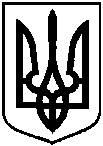 від   04.010.2017  №  1-РПро затвердження Порядку затвердження та розробки стандартів комп’ютерної техніки та програмного забезпечення Сумської міської ради